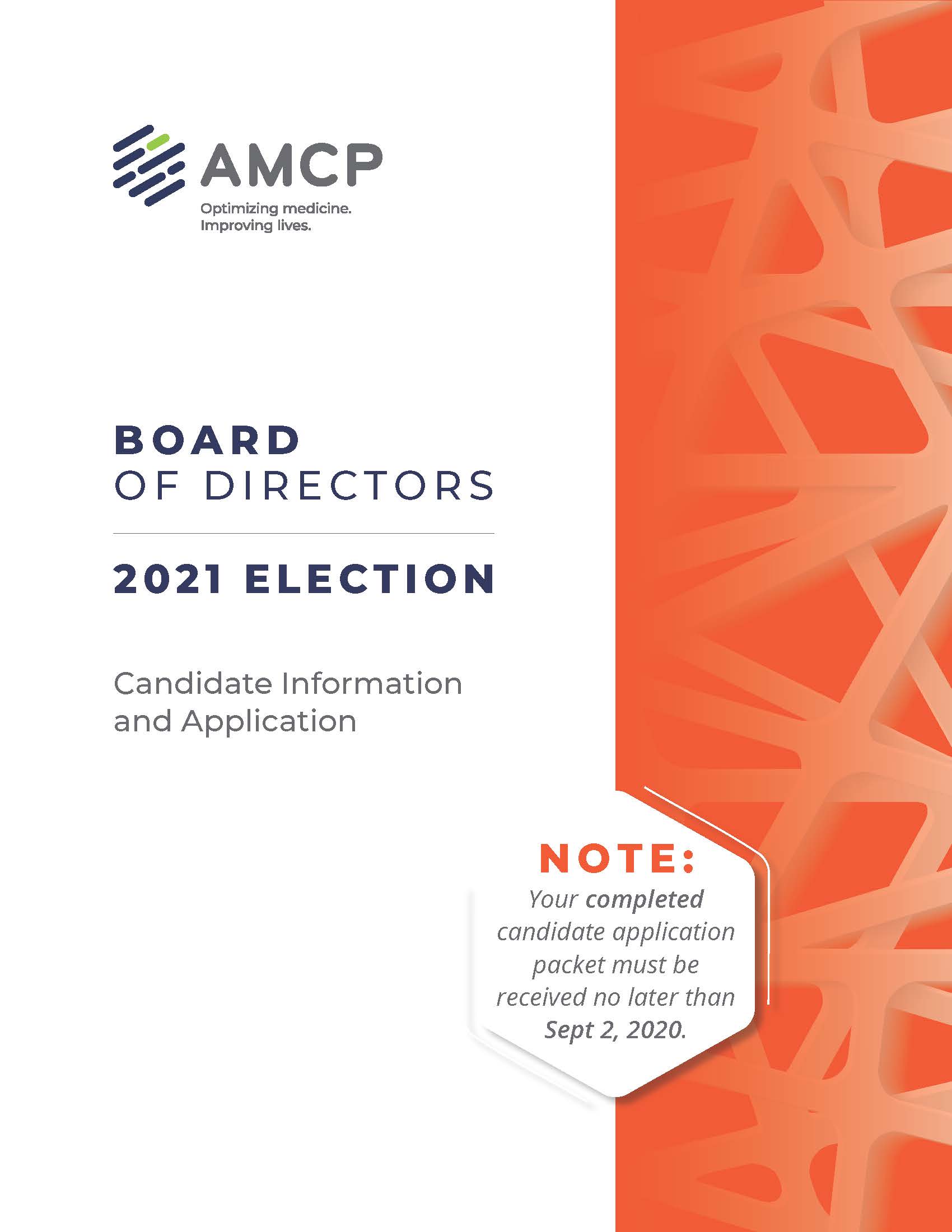 AMCP Board of Directors Candidate Information and ApplicationTable of ContentsPART ONE 	             Call for Candidates 	Page 3PART TWO               General Criteria for AMCP Board of Directors	Page 4PART THREE              Election Timeline for the 2021 Election Cycle	Page 5PART FOUR              AMCP Candidate Due Dates and Checklist	Page 6PART FIVEA. Candidate Letter of Commitment	Page 7B. Application	Page 9APPENDIX A. Responsibilities, Qualifications, Terms of Office, and Time Commitment	Page 13B. AMCP Board of Directors Election Campaign Policy	Page 17PART ONE – Call for CandidatesAMCP Board of DirectorsCall for CandidatesAMCP is seeking candidates for President-elect, Treasurer, and two (2) At-large Directors to serve on the Board of Directors. The term of office for these positions commences at the conclusion of AMCP 2021 in San Francisco. The President-elect serves for a total of three years from April 2021 through April 2024 – the first as President-elect, the next as President, and the final as Immediate Past President. The Treasurer and Directors serve for two years from April 2021 through April 2023.  This booklet provides information on nominees’ eligibility and qualifications, AMCP Board member responsibilities and time commitments, application deadlines and the nomination/election timeline, and the application for submission.All Active Members (defined as Pharmacists, Physicians, Nurses and Physician Assistants) are eligible to stand election for the office of Treasurer and Director of the AMCP Board of Directors. Only Pharmacists are eligible to stand election for the office of President-elect of AMCP.Part Five of this packet provides a checklist of materials that must be included in the Candidate Application packet. Application packets that do not include all materials will not be considered by the Committee on Nominations.Completed Candidate application packets are to be e-mailed as a word document and jpg (for photo) to  elections@amcp.org. AMCP follows strict antitrust and conflict of interest policies. The AMCP Antitrust Policy can be found at www.amcp.org/antitrust. The AMCP Conflict of Interest Policy can be found at www.amcp.org/coi.  All successful candidates will be required to complete a conflict of interest disclosure and update it annually.Completed Board Candidate Applications must be sent by email and received by AMCP NO LATER THAN WEDNESDAY, SEPTEMBER 2, 2020. Applications that are received by fax or US Mail will not be considered.Please direct any questions about the  Board of Directors Election to the Committee on Nominations at elections@amcp.org or 703/684-2630.PART TWO – General Criteria for AMCP Board of DirectorscOMPETENCIES for AMCP board of directors(Taken from the Board-adopted AMCP Operational Policies & Procedures Manual.)Effective CommunicatorStrong oral, written, and interpersonal communication skillsDeep understanding of and ability to articulate issues facing managed care pharmacy and their impact on a national level Proven LeaderHas held leadership roles within managed care pharmacy or other health care organizationsDemonstrated volunteer engagement with AMCPWillingness to develop leadership attributes in others to promote AMCP volunteer service and future AMCP Board members  Strategic ThinkerCapacity to provide innovative thinking and make new ideas possible for AMCP’s organizational growth and developmentExperience with the development of strategic plans within AMCP or other organizations Relationship BuilderAbility to build and maintain relationships with colleagues and key stakeholders who are committed to advancing AMCP’s missionWilling to promote positive teamwork and cooperation within the Board and staffWilling to promote inclusiveness, diversity of ideas, and achievement of mutual goalsGovernance and Fiduciary StewardEncourages adoption of best practices in governing AMCPWillingness to uphold AMCP Bylaws, policies, and proceduresReputation for high ethical standards and personal integrityCommitment to monitoring and protecting AMCP’s assets and promote the responsible use of and allocation of AMCP’s resourcesUnderstanding of organizational budgeting processes and how to read and interpret financial statementsNOTE: Please review the office-specific qualifications, responsibilities, and time commitment that are outlined in Appendix A prior to submitting your application. PART THREE – Election Timeline AMCP ELECTION TIMELINEKey Dates for 2021 Board Election CycleThose seeking consideration as a Candidate for the AMCP Board of Directors should be aware of the following key dates:Date					ActivityJune 17, 2020				Call for Candidates opens	September 2, 2020	Candidate Applications due to AMCP by 5:30 pm US ETSeptember 29, 2020	Candidates are informed of the slate October 9, 2020	Candidates brochure posted on AMCP websiteOctober 21 or 22, 2020	Candidates expected to attend the Meet the Candidates event at AMCP Nexus, October 20-23, 2020, Las Vegas, NVOctober 30, 2020	Election opens – Email Ballots sentDecember 4, 2020	Election closes – Electronic Voting ends at 5pm US ETDecember 14 or 15, 2020	AMCP Board of Canvassers meets to certify electionDecember 18, 2020			Candidates are notified of election results February 2021 (date TBD)	Newly elected AMCP Board of Directors attend the AMCP Board Orientation and Leadership Meeting April 13-16, 2021	Newly elected AMCP Board of Directors attend the AMCP Board Meeting and AMCP 2021 (San Francisco, CA)PART FOUR – Application Due Dates & ChecklistAMCP Board of Directors Application Due Dates & ChecklistAbout the Candidate ApplicationThe Candidate Application consists of several forms and documents. The remainder of this booklet includes the application, forms, and instructions to complete your application.Due DateYour completed Candidate Application must be received by AMCP via e-mail no later than 5:30 pm US ET on Wednesday, September 2, 2020. Incomplete applications or applications received after this date will not be reviewed by the AMCP Committee on Nominations. Your application will not be returned.Submission MethodsYour completed Candidate Application is to be sent to Mitzi Wasik, Chair of the AMCP Committee on Nominations via e-mail only. Be sure to address the e-mail to AMCP Committee on Nominations at elections@amcp.org.Completed Candidate Application must be sent as a Word file with an electronic signature and the photo as a jpg suitable for posting on the AMCP web site.OrCompleted Candidate Application must be sent as a Word file with a separate manually signed signature cover sheet as a pdf and the photo as a jpg for posting on the AMCP web site.AMCP Candidate Application ChecklistUse the following checklist to be sure that you include all materials required for your Candidate Application.    Candidate Letter of Commitment completed, signed and dated (electronic signature is         accepted.  See above)    Application completed (all sections)	    Curriculum vitae or resume    Photo (high resolution jpg suitable for publishing in the Election Brochure, printed       materials, AMCP web site and newsletter)QuestionsIf you have any questions about the application process, please contact AMCP Board Elections at elections@amcp.org or call 703/684-2630.PART FIVE – Application AMCP BOARD OF DirectorsCANDIDATE Letter of Commitment Mitzi Wasik, Chair2020-21 AMCP Committee on Nominationsc/o AMCP Board ElectionsAMCP elections@amcp.orgAlexandria, VirginiaDear Mitzi:Please advise the members of the 2020-21 AMCP Committee on Nominations that I wish to be considered for the office of: (Note: Please check only the Office(s) you are seeking.)                  ____ AMCP Presidency and thereby commit, if elected, to the three-year Office of                             the Presidency – President-Elect, President, and Immediate Past President                                (Note: Applicants for this Office must be a Pharmacist Active Member)                    ____ AMCP Treasurer and thereby commit, if elected, to the two-year term                            (Note: Applicants for this Office must be an Active Member (Pharmacist, Physician, Nurse)                  ____ AMCP Director and thereby commit, if elected, to the two-year term                            (Note: Applicants for this Office must be an Active Member (Pharmacist, Physician, Nurse)I have read, understand, and commit to the “Responsibilities, Qualifications, Term of Office and Time Commitment” of the office for which I am applying (outlined in Appendix A). I have also read and will adhere to the AMCP Board Election Campaign Policy (outlined in Appendix B).If elected, I understand that I will be required to abide by the AMCP Antitrust Policy  and the Conflict of Interest Policy.  I also understand that I will be required to submit an annual conflict of interest disclosure that will be used to identify potential conflicts of interest. Further, I agree to recuse myself from discussions if a conflict is identified.Enclosed with this Candidate Application Acceptance Form is the following:Completed Application Curriculum Vitae or ResumePhotograph (electronic file suitable for publishing in the electronic version of the Election Brochure, AMCP web site and AMCP newsletters.)If slated for candidacy by the AMCP Committee on Nominations, I understand that my biographic statement, platform statement and answer to the ballot question will be used in the Election Brochure without opportunity for further edits or changes.  Please TypeName: 		______________________________________________                                             As you would like it to appear in the Election Brochure                             Include any designations you want included after your name (i.e., FAMCP, RPh,                                PharmD, BS Pharm, BCPS, etc.) Signature: 	________________________________________________                                        Electronic signature is accepted (see instructions below)Date:	_________________________________________________	Employer:                  _____________________________________________________________                                        Official Name of Employer as you would like it listed in the Election Brochure	Your Title:                  ______________________________________________________________                        As you would like it to appear in the Election Brochure. Preferred Address:   ______________________________________________________________ Preferred E-mail:       ______________________________________________________________Preferred Telephone:  ________________________________________________________(NOTE: This should be the number where the Committee on Nominations may contact you regarding slating decisions. See timeline for anticipated call date.)AMCP Membership Number: _______________________________________________________(You must be a current Active Member of AMCP)Candidate Application must be RECEIVED BY AMCP VIA E-MAIL NO LATER THAN 5:30 PM (US ET), SEPTEMBER 2, 2020.  Applications will not be accepted by fax or US mail.Your completed Candidate Application should be sent to the attention of Mitzi Wasik,  Chair,  AMCP Committee on Nominations , c/o AMCP Board Elections at elections@amcp.org.Completed Candidate Application must be sent as a Word file with an electronic signature and the photo as a high-resolution jpg. OrCompleted Candidate Application must be sent as a Word file with a separate manually signed signature cover sheet as a pdf and the photo as a high-resolution jpg.AMCP Board of Directors ApplicationInstructions and DeadlineThis application will be used to evaluate candidates for elected office by the AMCP Committee on Nominations. Please be sure your answers are succinct, but complete. Pay attention to maximum word count if stated. If your response exceeds the word count allotted it will be truncated at the maximum word count, sent to the Committee on Nominations and published in the Election Brochure as such.Your resume or curriculum vitae (CV) must also be attached (for file use only). Do NOT use “see resume/CV” to answer a question. The AMCP Committee on Nominations will review and score only that which is listed on the application. The completed application, your CV, and your acceptance letter must be RECEIVED (VIA E-MAIL ONLY) BY AMCP NO LATER THAN 5:30 PM US ET ON SEPTEMBER  2, 2020.  Forms must be typed. Handwritten materials will not be accepted.  Please direct all questions concerning the application and the nominations process to AMCP Board Elections, elections@amcp.org or 703/684-2630.Candidate Name: _____________________________________________________________Complete each section of the application. The weight of the question/section is indicated by the listed percentage. If there is no percentage, it is information that the Committee on Nominations will review for background.The responses to SECTION ONE - Biographical Statement and SECTION TWO - Platform Statement and Election Brochure Question will be used in the Election Brochure as written, without opportunity to revise should you be slated for office. The Election Brochure is published on the AMCP web site and link included with the electronic ballot. Please pay attention to word count.SECTION ONE – BIOGRAPHICAL STATEMENTBiographical Statement Your Biographical Statement must not exceed 150 words. If it is longer than 150 words, your response will be truncated at 150 words before it is sent to the Committee on Nominations and if you are slated, it will appear truncated in the Election Brochure. List word count here: ______This statement should summarize your experience and expertise that supports your nomination for the AMCP Board of Directors.SECTION TWO – PLATFORM STATEMENT and QUESTION Platform Statement (20%) This statement is not to exceed 250 words. If it is longer than 250 words, your response will be truncated at 250 words before it is sent to the Committee on Nominations and if you are slated, it will appear truncated in the Election Brochure. List word count here: _______In your Platform Statement, address the future direction of AMCP in relation to its members and how you are positioned to lead AMCP in this direction over the course of your term.Election Question (30%)   This statement is not to exceed 600 total words. If it is longer than 600 words, your response will be truncated at 600 words before it is sent to the Committee on Nominations and if you are slated, it will appear truncated in the Election Brochure. List word count here: _______With the onset of COVID-19, address how managed care pharmacy will adapt to opportunities and challenges to support the future state of health care and how AMCP can lead in this effort.SECTION THREE – PROFESSIONAL SERVICE Provide a list of your service to AMCP and other pharmacy, medical, nursing and other professional-related organizations. (Note: Speaking at conferences/meetings is under Section Four):AMCP Volunteer Service (30%) List volunteer activities from other PROFESSIONAL organizations (pharmacy, medicine, nursing, health care) in the last two (2) years. (5%) 	(Add to chart length if needed)Which one volunteer service has best prepared you for service on the AMCP Board of Directors?  (10%) This statement is not to exceed 150 words. If it is longer than 150 words, your response will be truncated at 150 words before it is sent to the Committee on Nominations. List word count here: _______                                                          SECTION FOUR – PRESENTATIONS, PUBLICATIONS, AWARDS (5%) List no more than three (3) of your presentations and/or publications that were significant or important to managed care pharmacy and/or AMCP.B. List honors and awards you have received from your profession (pharmacy, medicine, nursing). SECTION FIVE – PROFESSIONAL (WORK) EXPERIENCE List the positions you have held in the last five (5) years. SECTION SIX – EDUCATION & TRAINING List post-high school education degrees you have earned. Please include school, degree, and year earned.  B.  List residencies, fellowships and related Board certifications you hold. For certifications, do      not use acronyms or designations - spell out the certification title.This concludes the AMCP Board Candidate Application.  Be sure to include your CV (or resume) and photo when submitting your application.Thank You!APPENDIX ARESPONSIBILITIES, QUALIFICATIONS, TERM OF OFFICE AND TIME COMMITMENT FOR EACH AMCP ELECTED OFFICE (Taken from the Board-adopted AMCP Operational Policies & Procedures Manual)OFFICE OF THE PRESIDENCY – POSITION DESCRIPTIONPurposePresident-ElectThe President-Elect shall through his/her office:Prepare for his/her term of office as presidentUnderstand AMCP’s organization, including its;Bylaws and strategic planstaffingstructure and functionresources and processesongoing issues and initiativesPrepare to support the relationships with other association and industry Leadership Seek counsel from the Immediate Past PresidentPresidentThe President shall through his/her elected office:Provide strategic leadership to AMCPProvide general supervision of AMCP including direction and control of the Board of Directors and AMCP CEOAct as chief spokesperson for AMCP and represent AMCP to all external partiesSupport the relationships with other association and industry leadershipImmediate Past PresidentThe Immediate Past President shall through his/her elected officer:	Act as mentor to the President-ElectSupport the relationships with other association and industry leadershipResponsibilitiesAs President-ElectIn the absence or disability of the President, perform all the duties of the PresidentChairs Leadership Meetings Serves on the Executive CommitteeAppoints Chairs and Members of AMCP committees and the JMCP Editorial Advisory BoardServes as a member of the AMCP Finance CommitteeServes as Board Liaison to assigned AMCP committeesAttends all Board MeetingsAttends the Leadership MeetingAttends assigned Committee meetings Attends Legislative DaysAttends AMCP Annual Meeting and Nexus Conference and specific assigned eventsCompletes annual conflict of interest disclosureAs PresidentChairs AMCP Board of Directors and Executive Committee MeetingsServes on the Executive CommitteeServes as a member of the Finance CommitteeAttends quarterly meetings of the Joint Commission of Pharmacy Practitioners (JCPP) in Washington, DCSets the agenda for meetings of the Board of Directors and Leadership Meeting (in consultation with the CEO)Serves as Board Liaison to assigned committee(s)Attends all Board MeetingsAttends the Leadership MeetingAttends assigned Committee meetingsAttends Legislative Days Attends AMCP Annual Meeting and Nexus Conference and specific assigned eventsCompletes annual conflict of interest disclosureAs Immediate Past-PresidentServes on the Executive CommitteeServes as member of the Finance CommitteeServes as Board Liaison to assigned committee(s)Serves as Liaison to Past Presidents & Founders Advisory CouncilAttends all Board MeetingsAttends  the Leadership MeetingAttends assigned Committee meetingsAttends Legislative Days Attends AMCP Annual Meeting and the Nexus Conference and specific assigned eventsCompletes annual conflict of interest disclosureQualificationsPrevious AMCP Board or Committee Chair experience preferredAMCP Active Member in good standing for two yearsMust be a PharmacistPrior board of directors experience preferredAbility to serve full term of office (three years)Support from employerTerm of OfficeThe Presidency of the AMCP is a period of three years, during which the elected official serves successively as President-Elect, President and Immediate Past President. The term of each office begins at the close of the Annual Meeting.Time CommitmentAs President-ElectThe AMCP President-Elect can expect to spend the equivalent of  approximately 18 days (not including travel time) attending AMCP-related meetings and performing AMCP activities. Through the course of the year, a potential of 3 to 4 additional days of ad hoc meetings and or preparation time may be required.  The AMCP President-Elect can expect to spend an average of approximately 2 to 3 hours per week reading AMCP material, preparing for AMCP activities and communicating with AMCP members via electronic means.As President The AMCP President can expect to spend the equivaltent of approximately 22 days (not including travel time) attending AMCP-related meetings and performing AMCP activities. Through the course of the year, a potential of 3 to 4 additional days of ad hoc meetings and or preparation time may be required.The AMCP President can expect to spend an average of approximately 2 to 3 hours per week reading AMCP material, preparing for AMCP activities and communicating with AMCP members via electronic means.As Immediate Past-President The AMCP Immediate Past-President can expect to spend the equivalent of approximately 18 days (not including travel time) attending AMCP-related meetings and performing AMCP activities. Through the course of the year, a potential of 3 to 4 additional days of ad hoc meetings and or preparation time may be required.The AMCP Immediate Past President can expect to spend an average of approximately 2 to 3 hours per week reading AMCP material, preparing for AMCP activities and communicating with electronic means._____________________________________________________________________________________OFFICE OF THE TREASURER – POSITION DESCRIPTIONResponsibilitiesChairs the Finance CommitteeLiaisons with the CEO and Vice President of Finance and Administration regarding financial issues and financial reports to the Board of DirectorsSets the agenda for meetings of the Finance Committee (in consultation with the Vice President of Finance and Administration)Assesses financial impact of recommendations considered by the Board of DirectorsCollaborates with staff and investment manager to manage AMCP’s investmentsServes as an authorized check signatoryAttends all Board MeetingsAttends the Leadership MeetingAttends Finance Committee meetingsAttends Legislative DaysAttends AMCP Annual Meeting and Nexus Conference and specific assigned eventsCompletes annual conflict of interest disclosureQualificationsAMCP Active Member in good standing for two yearsAbility to serve full term of officeProficiency to interpret and analyze financial reports See Part Two “General Criteria”Term of OfficeTwo years, beginning at the close of the Annual Meeting.Annual Time CommitmentAn AMCP Treasurer can expect to spend the equivalent of approximately 18 days (not including travel time) attending AMCP-related meetings and performing Board activities, notincluding Finance Committee meetings and conference calls. Through the course of the year, a potential of 3 to 4 additional days of ad hoc meetings and or preparation time maybe required.The  AMCP Treasurer can expect to spend an average of approximately 2 to 3 hours per weekreading AMCP material, preparing for AMCP activities and communicating with AMCP members via electronic means. _____________________________________________________________________________________OFFICE OF THE DIRECTOR AT-LARGE – POSITION DESCRIPTIONResponsibilitiesServes as Board Liaison to assigned AMCP committeesReports activities of committee to which you are liaisonAttends all Board meetingsAttends all Leadership MeetingsAttends assigned committee meetingsAttends Legislative DaysAttends AMCP Annual Meeting and Nexus Conference and specific assigned eventsCompletes annual conflict of interest disclosureQualificationsAMCP Active Member in good standing for two yearsAbility to serve full term of officeSee  Part Two “General Criteria” Terms of OfficeTwo years, beginning at the close of the Annual Meeting.Time CommitmentAn AMCP Director can expect to spend approximately the equivalent of 18 days (not including travel time) attending AMCP-related meetings and performing Board activities, not including committee meetings and conference calls. Through the course of the year, a potential of 3 to 4 additional days of ad hoc meetings and or preparation time may be required.An AMCP Director can expect to spend an average of approximately 2 to 3 hours per week reading AMCP material, preparing for AMCP activities and communicating with AMCP members via electronic means.	APPENDIX BAMCP Board Election Campaign Policy(Adopted by the AMCP Board of Directors February 2018)The AMCP election process allows Active Members (defined as Pharmacists, Physicians, Physician Assistants and Nurses) to vote for the candidate of their choice for Board vacancies. The AMCP Committee on Nominations is charged with drawing up a slate of candidates that includes two candidates for each vacancy. The purpose of this policy is to assure that AMCP’s election process is fair and equitable thereby allowing all members the opportunity to learn about the candidates via professional means.AMCP offers candidates three avenues to make their qualifications and views known to voters – through the Biographical Summary; the Platform Statement; and, the response to the Ballot Question. AMCP provides a number of formal opportunities to promote the candidates and their views expressed through their statements listed above. These include the electronic distribution and website posting of the AMCP Election Brochure, through voting-eligible member emails, AMCP News & Views, AMCP LinkedIn group, AMCP Facebook page and through Twitter. AMCP offers one in person opportunity for members to engage with candidates at the Nexus Conference at a Meet the Candidates event.Campaigning RulesCandidates for the AMCP Board of Directors are expected to be professional throughout the campaign process and not engage in any activity that would disparage a fellow candidate or discredit the Academy. This also applies to those groups or individuals supporting the candidate.  Candidates will be sent this policy at the time they accept to stand election for the AMCP Board of Directors.  Candidates will be required to acknowledge and provide an attestation that they read and understood the policy prior to the Election Brochure’s release. The AMCP Election Campaign Policy will also be provided to the active membership with the election ballot and posted on the AMCP website.The allowed and not allowed campaign activities are listed. Please read both prior to engaging in campaigning either as a candidate or for a candidate.AllowedCandidates and their supporters are allowed to generally promote the AMCP Board of Directors election by encouraging members to vote in the election. Candidates and their supporters may use social media to announce that they are candidates as long as it is in the context of calling attention to the election in general.Acceptable:  Jane Smith is slated for the AMCP Board of Directors.  Check out all the candidates for the AMCP Board.Acceptable: Jane Smith is a candidate for the AMCP Board of Directors. Learn about all the candidates and the AMCP election. Election closes in XXX days.Unacceptable: Jane Smith is slated for the AMCP Board of Directors. She’s awesome – the best! Vote for Jane!Unacceptable: Jane Smith is a candidate for the AMCP Board of Directors. She really needs your support! Vote for Jane!Not AllowedUnder no circumstances will AMCP provide candidates (or their supporters) the names, addresses, telephone numbers or email addresses of its members.Individuals may not solicit or accept funds for or in connection with the AMCP Board of Directors election.Candidates or those supporting the candidates will not discredit other candidates or attempt to influence voters.Candidates or those supporting the candidates may not use social media, websites, email, telephone calls to support an individual candidate.Adding reference as a candidate for the AMCP Board of Directors on a social media profile.Candidates or those supporting the candidates will not request formal endorsements from parties within or outside of the Academy or place paid advertisements.Distribution of campaign materials, posters, buttons, pens (promotional materials) of any kind is not allowed.Members are encouraged to report any suspected violations of the AMCP Election Campaign Policy to the AMCP CEO.  Any alleged violations or misconduct of the AMCP Election Campaign Policy may result in disqualification of the candidate or other appropriate action as determined by the AMCP Committee on Nominations.   AMCP Committee Service (Name of Committee)Includes JMCP EAB, Board of CanvassersMember – YearsChair – YearsAMCP Task Force or Advisory Group (Name)Member – When?Chair – When?AMCP Affiliate Officer (Name of Affiliates)Office When?Service at AMCP National MeetingsNexus Year(s)Annual MeetingYear(s)    Session Moderator    Conference Buddy    Concierge (Booth staff)AMCP Legislative (Lobby) Days RepresentativeWhen?AMCP Legislative (Lobby) Days RepresentativeAMCP Legislative (Lobby) Days RepresentativeAMCP Legislative (Lobby) Days RepresentativeAMCP State Advocacy Coordinator (S.A.C.)For Which State?When?AMCP Diplomat - List School(s)When?AMCP Board of Directors – Previous ServiceWhen?  Director  Treasurer  PresidentAMCP Foundation When?National P&T Competition JudgeBest Poster Competition JudgeBoard of Trustees (Trustee or Officer)AMCP VisionaryLevel?Other AMCP Service – List ActivityWhen?Other Professional OrganizationsList name of Board, Committee, Task ForceDid you serve as Chair of Committee, on the Board or as an officer of the Organization (list)When?Organization for Presentation or Publication NamesPresentation or Publication TitleWhenHonor or Award NameAwarding OrganizationWhenOrganization NamePosition/TitleYearsInstitutionDegreeYearBoard CertificationBoard NameInitial YearResidency TrainingInstitutionYear(s)FellowshipsInstitutionYear(s)